L A M P I R A NLampiran 1	: Tata Tertib Pelaksanaan KKN TematikTATA TERTIB PELAKSANAAN KKN TEMATIK COVID-19STMIK YADIKA BANGIL 2020Kewajiban MahasiswaMenjaga nama baik almamater;Selalu memakai Jas Almamater atau Jaket KKN ataupun atribut KKN lainnya;Menjaga  sopan santun, sikap, tingkah laku dan tutur kata dalam berinteraksi dengan sesama mahasiswa dan masyarakat;Menjaga  kesehatan diri, kedamaian dan solidaritas kelompok;Melaksanakan tugas-tugasnya dengan rasa tanggung jawab dan dedikasi tinggi dari awal sampai akhir;Berpakaian wajar dan rapi;Berada di lokasi KKN, sesuai dengan tempat yang sudah ditentukan;Kewajiban khusus KKN Tematik Covid-19:Sesuai dengan protokol kesehatan Covid-19;Larangan MahasiswaMencemarkan nama baik almamater;Mencampuri permasalahan masyarakat di luar program KKN;Ikut campur dalam permasalahan Pemerintahan Desa;Terlibat dalam konflik kepentingan;Meninggalkan lokasi tanpa seizin tertulis dari DPL;Membuat kerusakan, keonaran, kerusuhan, unjuk rasa, provokasi, ujaran kebencian, menyebarkan hoaks dan semacamnya di lokasi;Larangan khusus KKN Covid-19:Menginap dilokasi KKN;SanksiPemberian sanksi terhadap setiap pelanggaran ditetapkan/diberikan secara bertahap sebagai berikut : Peringatan lisan;Peringatan tertulis;Pengurangan nilai;Gagal;Lampiran 2	: Sampul Laporan Antara LAPORAN ANTARA KULIAH KERJA NYATA TEMATIK DI DESA/KELURAHAN …… KECAMATAN ….. KABUPATEN/KOTA …..TEMA 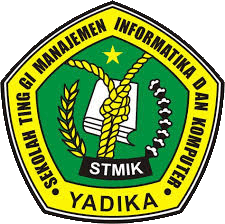 Diajukan Oleh :KELOMPOK …..Nama	NIM	PRODINama	NIM	PRODINama	NIM	PRODI......LEMBAGA PENELITIAN DAN PENGABDIAN MASYARAKAT STMIK YADIKA BANGILPASURUAN2020Lampiran 3	: Sampul Laporan Akhir LAPORAN AKHIR KULIAH KERJA NYATA TEMATIKDI DESA/KELURAHAN …… KECAMATAN ….. KABUPATEN/KOTA ……TEMA Diajukan Oleh :KELOMPOK …..Nama	NIM	PRODINama	NIM	PRODINama	NIM	PRODI......LEMBAGA PENELITIAN DAN PENGABDIAN MASYARAKAT STMIK YADIKA BANGILPASURUAN2020Lampiran 4	: Lembar Pengesahan LEMBAR PENGESAHANKelompok 		: ............................................................ Desa/Kelurahan	: ............................................................ Kecamatan 		: ............................................................Kabupaten/Kota	: ............................................................Tema :............................................................Kami telah menyelesaikan Laporan Akhir KKN Tematik :No Nama			NIM			Tanda TanganNama	NIM	1Nama	NIM			2Nama	NIM	3Nama	NIM			4Nama	NIM	5... Menyetujui,Dosen Pembimbing LapanganNAMA			NIDN/NUPN		TANDA TANGANNama	NIDN/NUPN	1Nama	NIDN/NUPN			2Kepala Desa/Kelurahan ……………				Ketua LPPMSTMIK YADIKA BangilN   a   m   a 						Mohammad Imron, ST						NUPN. 9907005375Lampiran 5	: Hasil Observasi KULIAH KERJA NYATA TEMATIKSTMIK YADIKA BANGIL TAHUN 2020Hasil ObservasiKelompok		: 									Kecamatan		:Desa/Kelurahan	: 									Kabupaten/Kota	: Pasuruan, 			2020Kepala Kelurahan/Desa				Dosen Pembimbing Lapangan			Koordinator Kelompok_______________					_______________________				_____________Lampiran 6	: Program Kerja PokokKULIAH KERJA NYATA TEMATIK STMIK YADIKA BANGIL TAHUN 2020Program Kerja PokokKelompok		: 									Kecamatan		:Desa/Kelurahan	: 									Kabupaten/Kota	: Pasuruan, 			2020Kepala Kelurahan/Desa				Dosen Pembimbing Lapangan			Koordinator Kelompok_______________					_______________________				_____________ Lampiran 7	: Program Kerja TambahanKULIAH KERJA NYATA TEMATIKSTMIK YADIKA BANGIL TAHUN 2020Program Kerja TambahanKelompok		: 									Kecamatan		:Desa/Kelurahan	: 									Kabupaten/Kota	: Pasuruan, 			2020Kepala Kelurahan/Desa				Dosen Pembimbing Lapangan			Koordinator Kelompok_______________					_______________________				_____________ Lampiran 8	: Daftar Hadir KegiatanKULIAH KERJA NYATA TEMATIKSTMIK YADIKA BANGIL TAHUN 2020Daftar Hadir Kegiatan : ……………………..Kelompok		: 									Kecamatan		:Desa/Kelurahan	: 									Kabupaten/Kota	: Pasuruan, 			2020Kepala Kelurahan/Desa				Dosen Pembimbing Lapangan			Koordinator Kelompok_______________					_______________________				_____________  Lampiran 9	: Hasil KegiatanKULIAH KERJA NYATA TEMATIKSTMIK YADIKA BANGIL TAHUN 2020Hasil Kegiatan : ……………………..Kelompok		: 									Kecamatan		:Desa/Kelurahan	: 									Kabupaten/Kota	: Hari			:									Jam			:Tanggal		:									Lokasi			:Diskripsi KegiatanCapaian KegiatanDokumentasi/Foto KegiatanPasuruan, 			2020Kepala Kelurahan/Desa				Dosen Pembimbing Lapangan			Koordinator Kelompok_______________					_______________________				_____________Lampiran 10	: Monitoring dan Evaluasi DPLKULIAH KERJA NYATA TEMATIKSTMIK YADIKA BANGIL TAHUN 2020Monitoring dan Evaluasi DPLKelompok		: 									Kecamatan		:Desa/Kelurahan	: 									Kabupaten/Kota	: Hari			:									Jam Monev		:Tanggal		:									Monev Ke-		:Pasuruan, 			2020Dosen Pembimbing Lapangan										Koordinator Kelompok_______________________											_____________Lampiran 11	: Berita Acara Penyerahan MahasiswaBERITA ACARAPENYERAHAN MAHASISWAKULIAH KERJA NYATA TEMATIKSTMIK YADIKA BANGIL TAHUN 2020Pada hari ini …….. Tanggal …….. bulan Agustus Tahun dua ribu dua puluh, kami:Ketua Lembaga Penelitian dan Pengabdian Masyarakat (LPPM)STMIK YADIKA Bangil,menyerahkan kepada :Kepala Desa .........................Kecamatan ......................... Kabupaten/Kota .........................Kelompok		: …Jumlah mahasiswa	: …untuk melaksanakan Kuliah Kerja Nyata Tematik Covid-19, tanggal .........................Demikian Berita Acara Penyerahan dibuat, terima kasih atas bantuan dan kerjasama ini.Yang Menyerahkan,    				Yang Menerima,a/n. Ketua LPPM 					Kepala Desa/KelurahanDPL,							………………….._______________					_______________		Lampiran 12	: Berita Acara Pemulangan MahasiswaBERITA ACARAPEMULANGAN MAHASISWAKULIAH KERJA NYATA TEMATIKSTMIK YADIKA BANGIL TAHUN 2020Pada hari ini .........................Tanggal .........................bulan Agustus Tahun dua ribu dua puluh, kami:Kepala Desa/Kelurahan .........................Kecamatan ......................... Kabupaten .........................menyerahkan kembali kepada :Ketua Lembaga Penelitian dan Pengabdian Masyarakat (LPPM) STMIK YADIKA Bangil,Kelompok		: Jumlah mahasiswa	: telah melaksanakan Kuliah Kerja Nyata Tematik Covid-19, tanggal .........................Demikian Berita Acara Penyerahan dibuat,terima kasih atas bantuan dan kerjasama ini.Yang Menyerahkan,    					Yang Menerima,Kepala Desa/Kelurahan					a/n. Ketua LPPM …………………..						DPL,			_______________						_______________	Lampiran 13	: Bukti Pengiriman Laporan Akhir dan Laporan VideoSCREEN SHOOTLAPORAN AKHIR VERSI SOFT FILE  BENTUK MS. WORD LAPORAN VIDEO TELAH DIKIRIM EMAIL KE :lppm@stmik-yadika.ac.idLampiran 14	: Penilaian Masyarakat Terhadap Peserta 		  (Tidak termasuk lampiran laporan)PENILAIAN MASYARAKAT TERHADAP PESERTAKULIAH KERJA NYATA TEMATIKSTMIK YADIKA BANGIL TAHUN 2020Kelompok		: 			Kecamatan	  : 		Desa/Kelurahan	: 			Kabupaten/Kota: Keterangan :Keberadaan di lokasiKepatuhan terhadap tatatertibKerjasama antar mahasiswaKerjasama dengan warga masyarakatPeran dan aktivitas mahasiswa dalam kegiatanTanggung jawab dalam pelaksanaan programCara Mengisi Nilai :BS 	: Baik Sekali 	B	: Baik 		C	: CukupK	: KurangPasuruan, 			2020Kepala Desa/Kelurahan ……………N a m aLampiran 15	: Penilaian Dosen Terhadap Peserta		  (Tidak termasuk lampiran laporan)PENILAIAN DOSEN TERHADAP PESERTAKULIAH KERJA NYATA TEMATIK STMIK YADIKA BANGIL TAHUN 2020Kelompok		: 			Kecamatan	  : 		Desa/Kelurahan	: 			Kabupaten/Kota: Keterangan :Peran dalam persiapan pelaksanaanMemunculkan ide/gagasan, inisiatif dan kreatifitasKemampuan mengisi form/lampiran Kemampuan menyusun Program Kerja Capaian Program KerjaPeran dalam Penyusunan Laporan Antara Peran dalam Penyusunan Laporan Akhir N.	Nilai Akhir (A-E)Cara Mengisi Nilai (Item I-VII) :BS 	: Baik SekaliB	: BaikC	: CukupK	: KurangPasuruan, 			2020Dosen Pembimbing Lapangan,N a m aNIDNLampiran 16	: Jadwal dan Tahapan KKN TematikNOPOTENSI PENYEBARAN COVID-19FAKTOR PENYEBABUPAYA MAHASISWALOKASISUMBER INFORMASI12345NOPROGRAM KERJAKEGIATANSASARAN LOKASIKOORDINATOR PROGRAM KERJATANGGAL1.1.1.2.2.2.NOPROGRAM KERJAKEGIATANSASARAN PESERTALOKASIKOORDINATOR PROGRAM KERJATANGGAL1.1.2.2.1.2.NOHARITANGGALJUMLAH JAMNIMNAMA MAHASISWATANDA TANGAN1.2.3.4.5.6.7.8.9.NONAMA PROGRAM% CAPAIANKET.1KEPATUHAN HADIRForm tidak difungsikanForm difungsikan sebagianForm difungsikan seluruhnyaPELAKSANAAN PROGRAMForm tidak difungsikanForm difungsikan sebagianForm difungsikan seluruhnyaNONIMNAMA MAHASISWAIIIIIIIVVVI1.2.3.4.5.6.7.8.9.NONIMNAMA MAHASISWAIIIIIIIVVVIVIIN1.2.3.4.5.6.7.8.9.NOTANGGALAKTIVITAS127 Juli 2020Menerbitkan Surat Keputusan tentang KKN229 Juli 2020Sosialisasi dan pembekalan KKN via Zoom Meeting329 Juli - 9 Agustus 2020Konsolidasi virtual internal kelompok KKN 4 3-7 Agustus 2020Pemberitahuan tertulis ke Kepala Desa/Kelurahan lokasi KKN Tematik oleh Mahasiswa dan DPL (surat pemberitahuan disiapkan kampus)5 3-7 Agustus 2020Pendalaman Materi dan Persiapan  internal kelompok6 7 Agustus 2020Pengambilan jaket KKN, spanduk KKN, dan masker KKN di kampus dengan protokol kesehatan710 Agustus 2020Upacara Virtual Pelepasan Mahasiswa KKN 810-15 Agustus 2020Perkenalan dengan Kepala Desa/Kelurahan dan Aparat Desa/Kelurahan lokasi KKN910-15 Agustus 2020Pemasangan 2 spanduk KKN 1010-15 Agustus 2020Pemetaan lokasi kerumunan warga dan potensi penularan virus Corona1110-15 Agustus 2020Observasi pemasangan alat cuci tangan bertuliskan KKN atau pemberian alat semprot disinfektan1210-15 Agustus 2020Pemetaan sasaran  pemberian masker KKN1317 Agustus 2020Peringati hari Kemerdekaan RI di Desa/Kelurahan lokasi KKN (jika ada)1417 Agustus 2020Kunjungan DPL ke lokasi KKN1517 Agustus 2020Pembagian masker KKN dan pemakaian bersama-sama1617 Agustus 2020Penyerahan alat cuci tangan bertuliskan KKN atau pemberian alat semprot disinfektan1717 Agustus 2020Tanda tangan dan penyerahan MoA, antara STMIK Yadika Bangil dengan Pemerintah Desa/Kelurahan1820 Agustus 2020Penyampaian Laporan Antara KKN ke DPL1921-27 Agustus 2020Penyiapan Laporan Akhir KKN dan editing video KKN2021-27 Agustus 2020Penyelesaian  Laporan Akhir KKN dan tandatangan [DPL, LPPM dan Kepala Desa/Kelurahan]2124-27 Agustus 2020Penyerahan Laporan Akhir KKN dan video KKN ke DPL, LPPM dan Kepala Desa/Kelurahan2227 Agustus 2020Pamitan dengan Kepala Desa/Kelurahan dan Aparat Desa/Kelurahan lokasi KKN2328 Agustus 2019Upacara Virtual Penutupan KKN